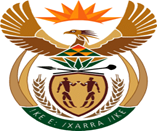 MINISTRY OF SPORT, ARTS AND CULTURE  REPUBLIC OF SOUTH AFRICANATIONAL ASSEMBLY  QUESTION FOR WRITTEN REPLY QUESTION NO.: 931	Mr D Joseph (DA) to ask the Minister of Sport, Arts and Culture:What (a) progress has been made regarding the relocation of the Robben Island Museum (RIM) archiving and collections project at the University of the Western Cape and (b) efforts have been made and/or are in process to ensure that RIM archiving and collections are more accessible to the public?		      NW1037E REPLY:(a) 	Robben Island Museum (RIM) and the University of Western Cape (UWC) have established a joint Task Team that is working on improving the relationship between the two institutions and look at practicalities of the possible relocation of Mayibuye Archives, thus developing a plan to be endorsed by the Governance Bodies from both institutions. The process faced minor delays, new RIM Council was appointed on 1 July 2022. This had an impact on the progress as the new Council had to be apprised and orientated on the Mayibuye Archives matter. (b)	 	Discussions with various stakeholders are underway for resumption of the Joint Task Team meetings with a view to put plans in place for the relocations.                          